FORMULIR PENILAIAN UJIAN SKRIPSINama			:  Ubay Nurajeng SusantoNo. Pokok		:  2019730108Judul Skripsi		:  Hubungan Tingkat Pengetahuan Terhadap Personal Hygiene SantriTentang Pencegahan kejadian Skabies di Pondok Pesantren LDII Budi Mulya Kecamatan Solear Kabupaten Tangerang Tahun 2022Catatan :Rentang  nilai 0-100                                                 Penguji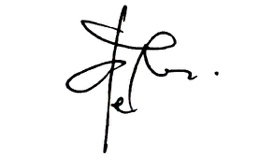 				Dede Renovaldi, S.Kep, M.Sc (Biomed)PERBAIKAN SKRIPSISesuai dengan jalannya sidang skripsi, perbaikan-perbaikan yang harus dan/atau disarankan untuk dilakukan pada ujian ini adalah sbb:Sesuai dengan masukan dan saran saat sidang ------------------------------------------------------------------------------------------------------------------------------------------------------------------------------------------------------------------------------------------------------------------------------------------------------------------------------------------------------------------------------------------------------------------------------------------------------------------------------------------------------------------------------------------------------------------------------------------------------------------------------------------------------------------------------------------------------------------------------------------------------------------------------------------------------------------------------------------------------------------------------------------------------	                     Jakarta,    Desember 2022						     Penguji 2,                     Dede Renovaldi, S.Kep, M.Sc (Biomed)Aspek yang dinilaiNilai*BobotNilai x BobotPenyajian Lisan.Penggunaan WaktuKejelasan PenyajianEfektifitas, Pemakaian AVA2Sistematika PenulisanSesuai Kaidah IlmiahKetepatan Penggunaan BahasaSusunan Bahasa1Isi TulisanLatar BelakangTujuanKerangka TeoriKerangka KonsepDefinisi Operasional ( DO )Desain PenelitianMetode Pengambilan DataAnalisis DataPembahasanKesimpulanSaran3Originalitas RelevansiKeterkinian1Tanya Jawab & atau unjuk kerja :Kejelasan mengemukakan isi skripsiPenguasaan materiKetepatan menjawab pertanyaan3TOTALTOTALTOTAL90